8 МАРТА 2017 (фотоотчёт)Танец «Кашка»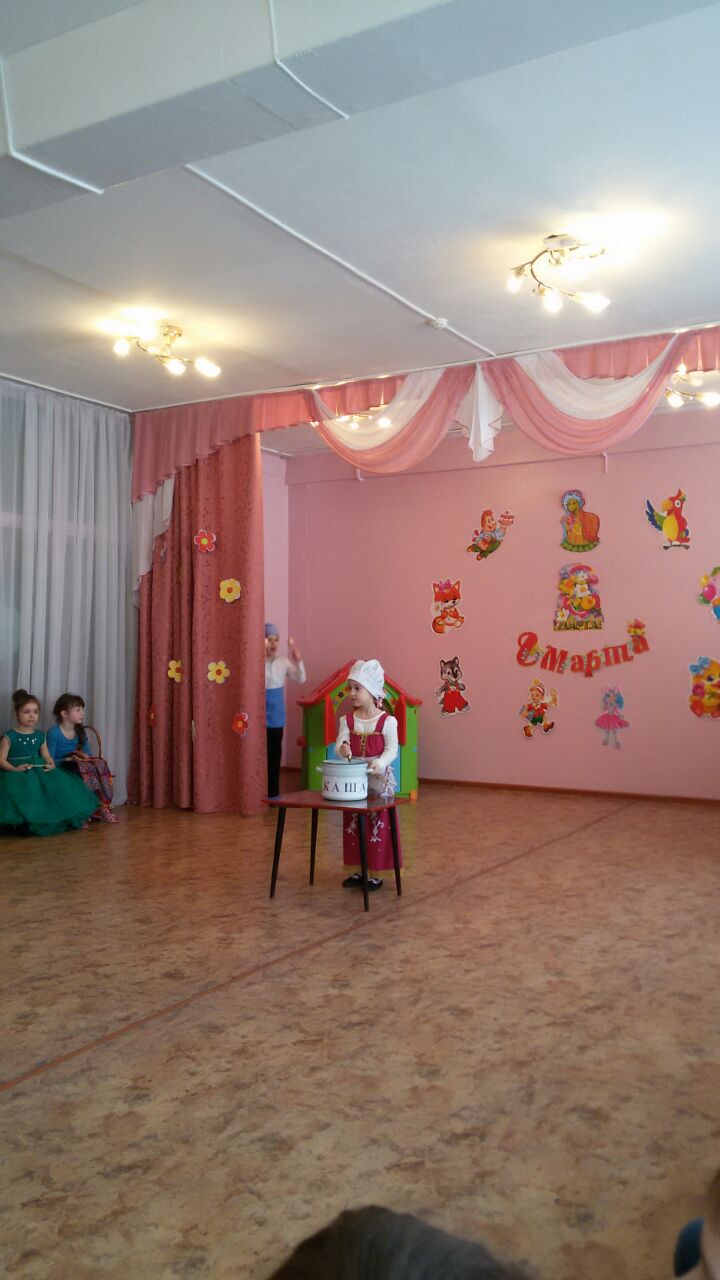 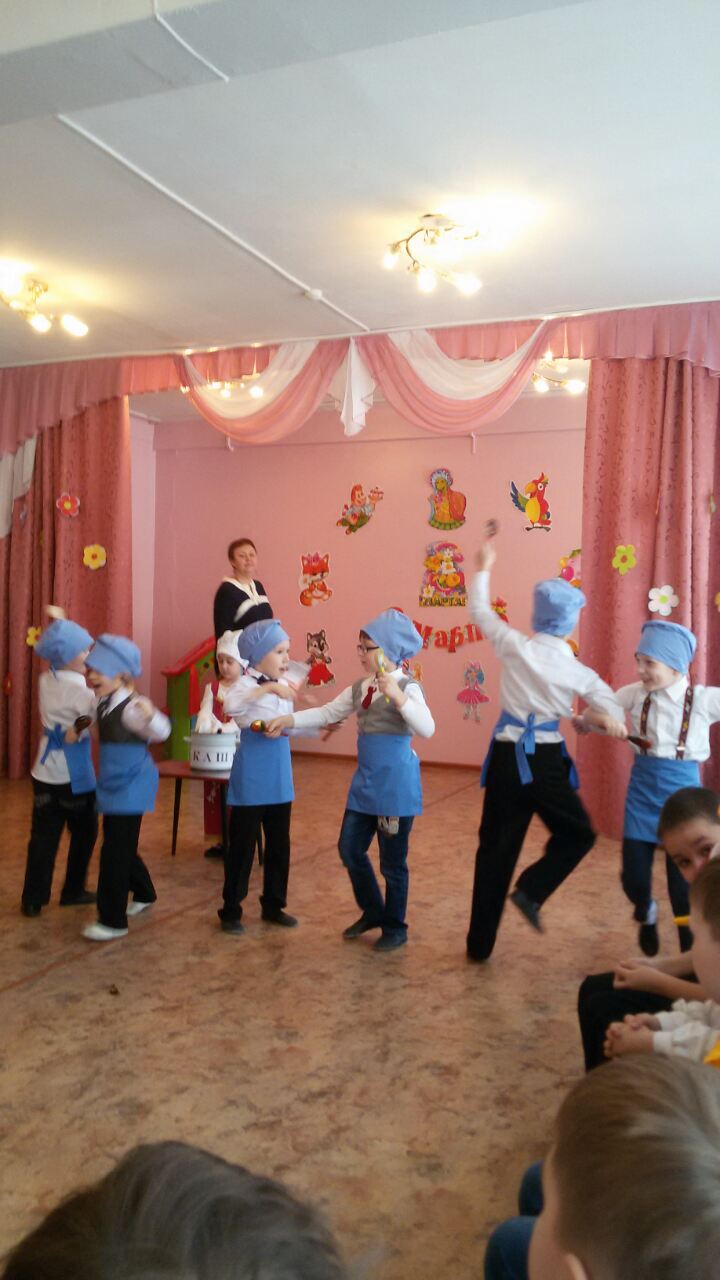 Танец «Полька»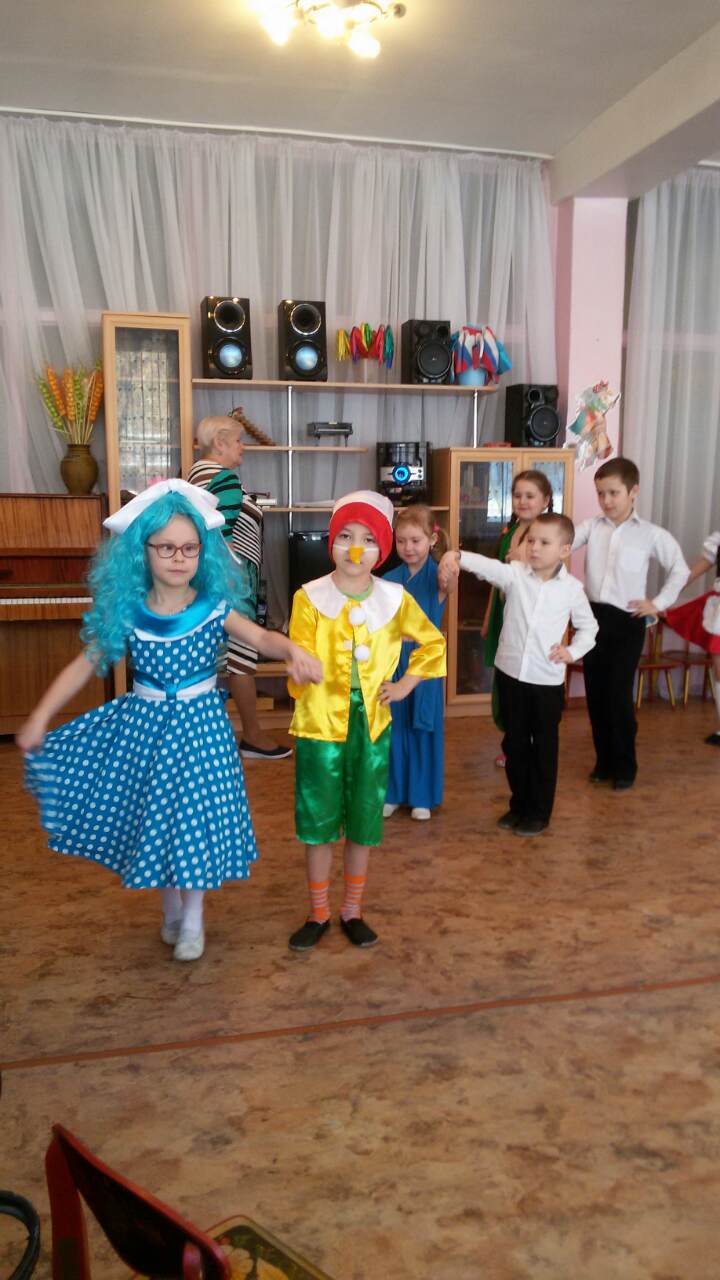 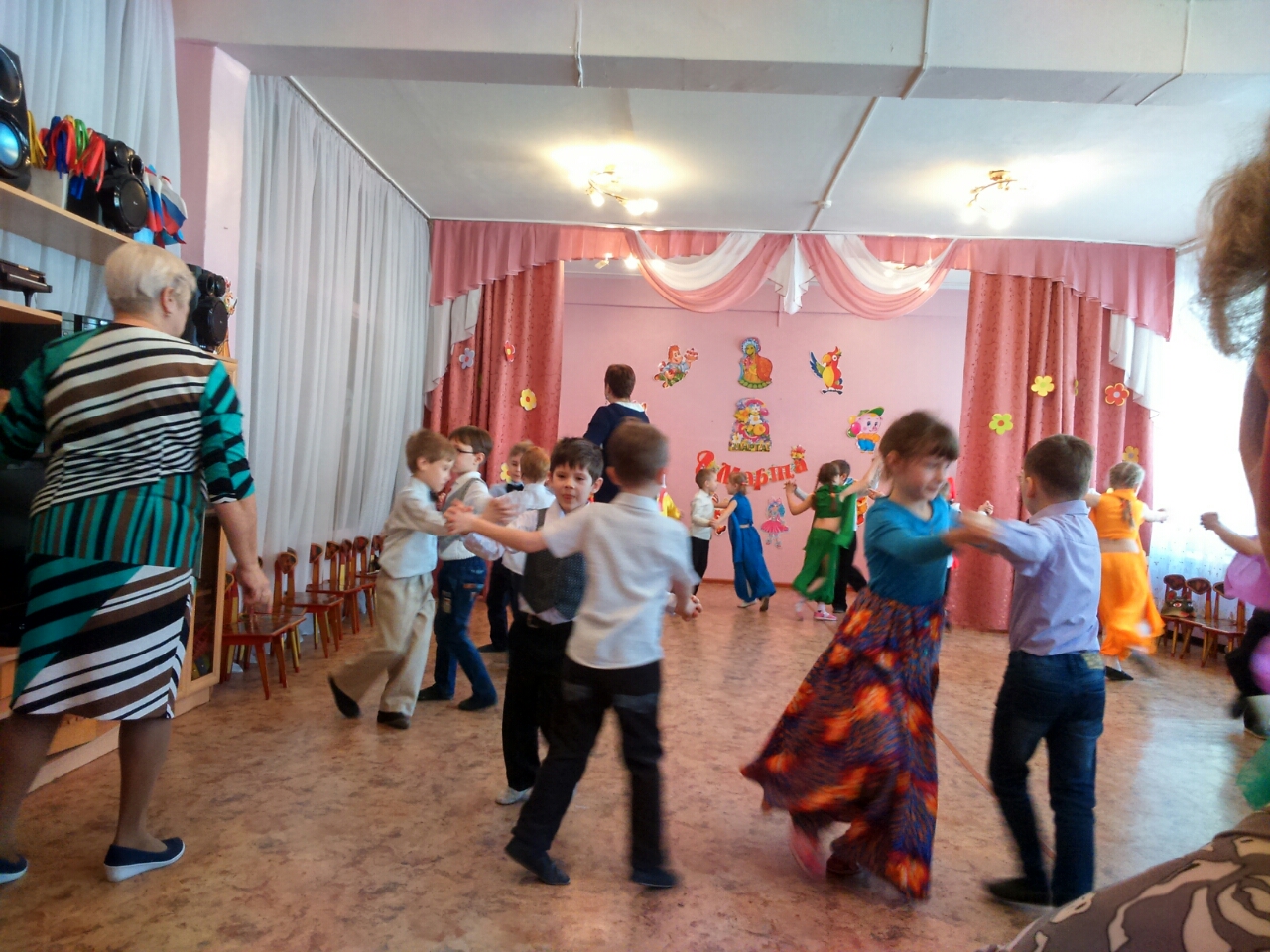 Танец «Восточные красавицы»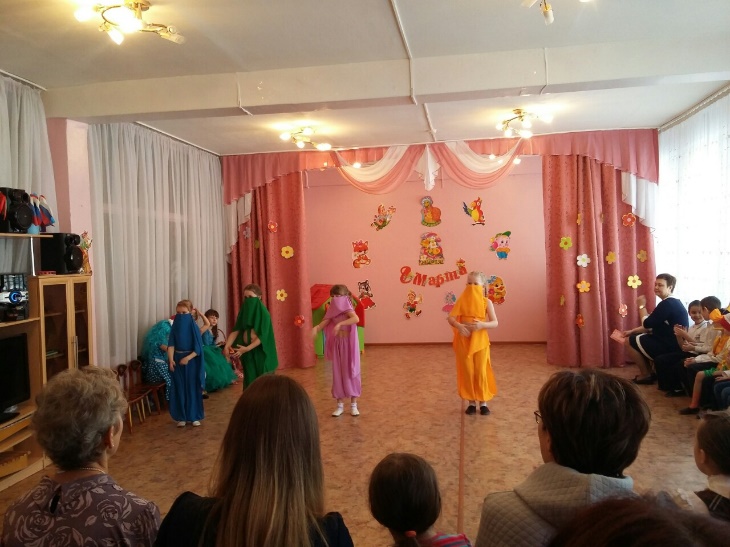 Наши герои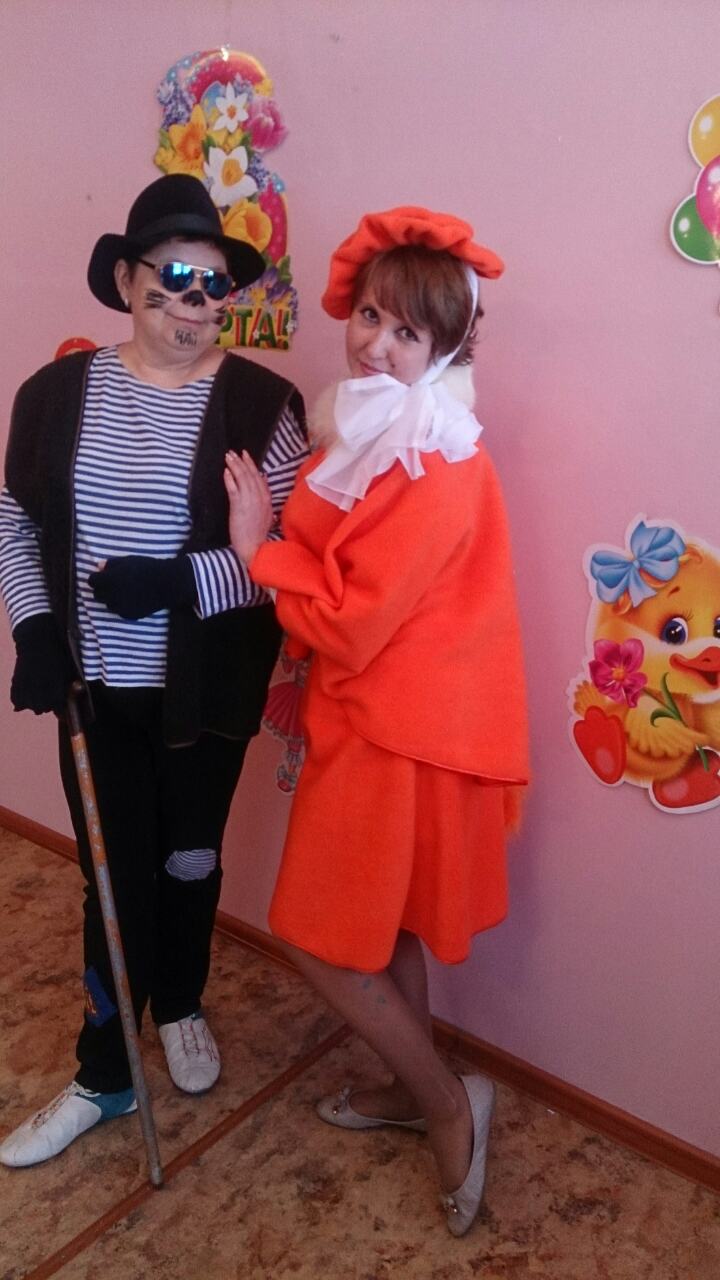 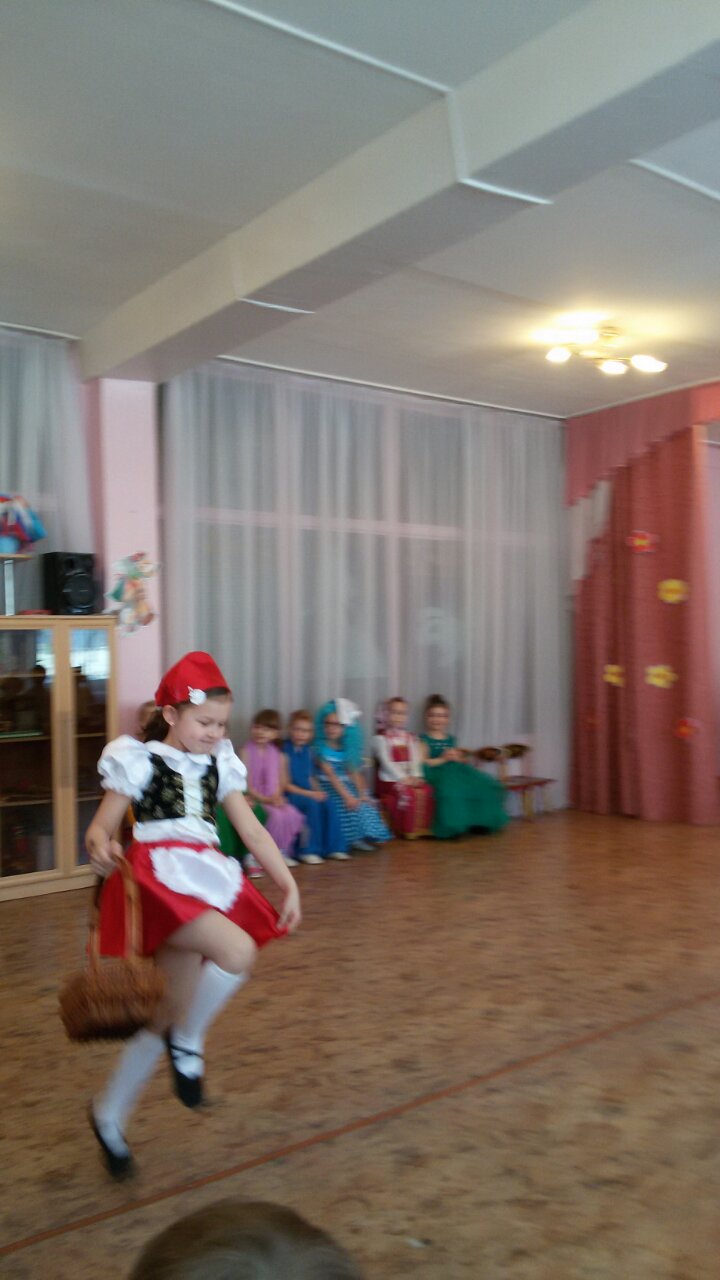 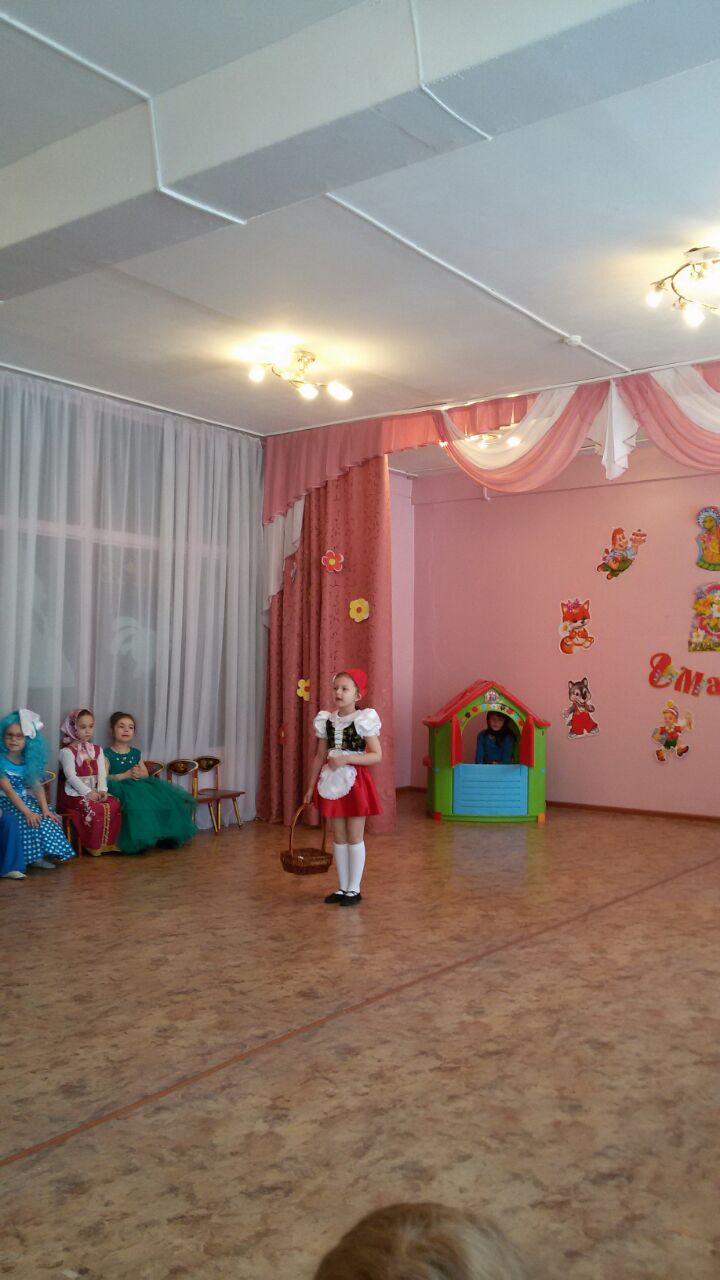 Групповое фото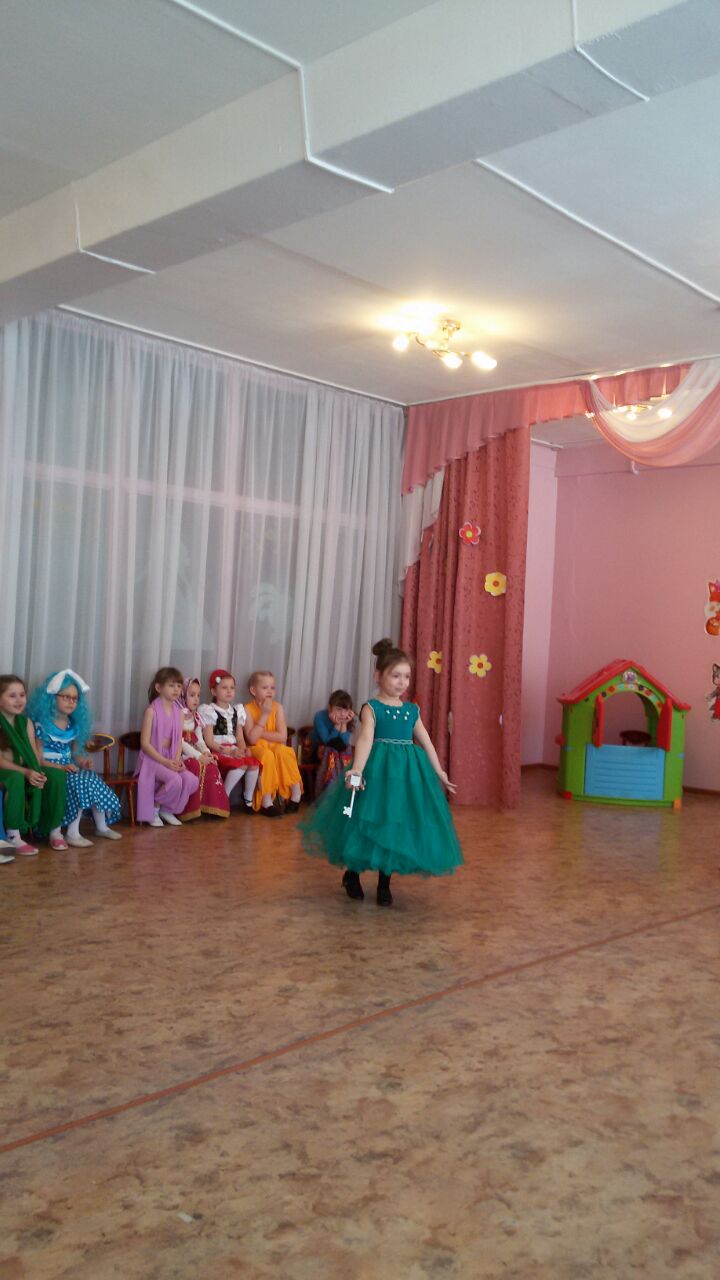 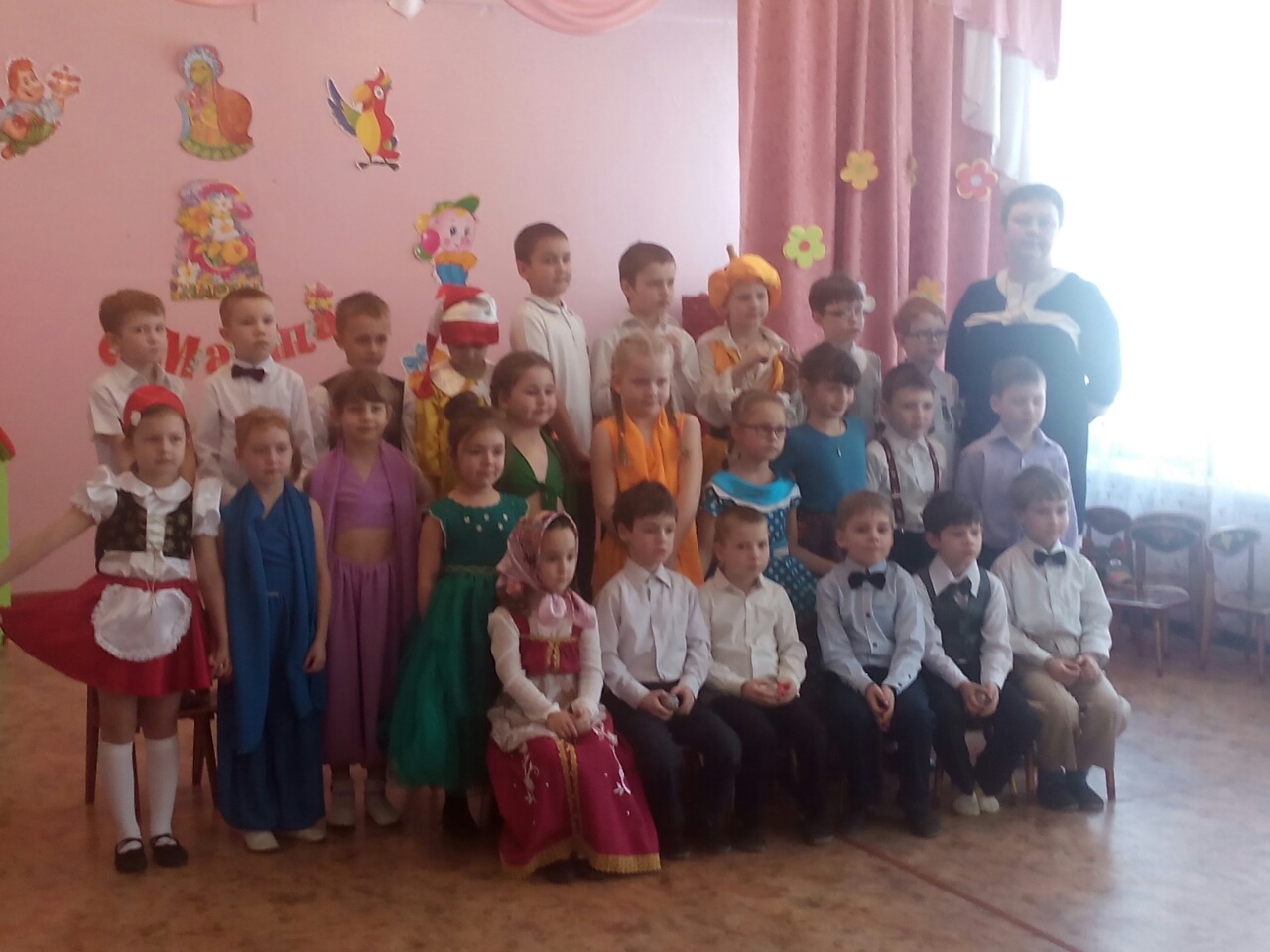 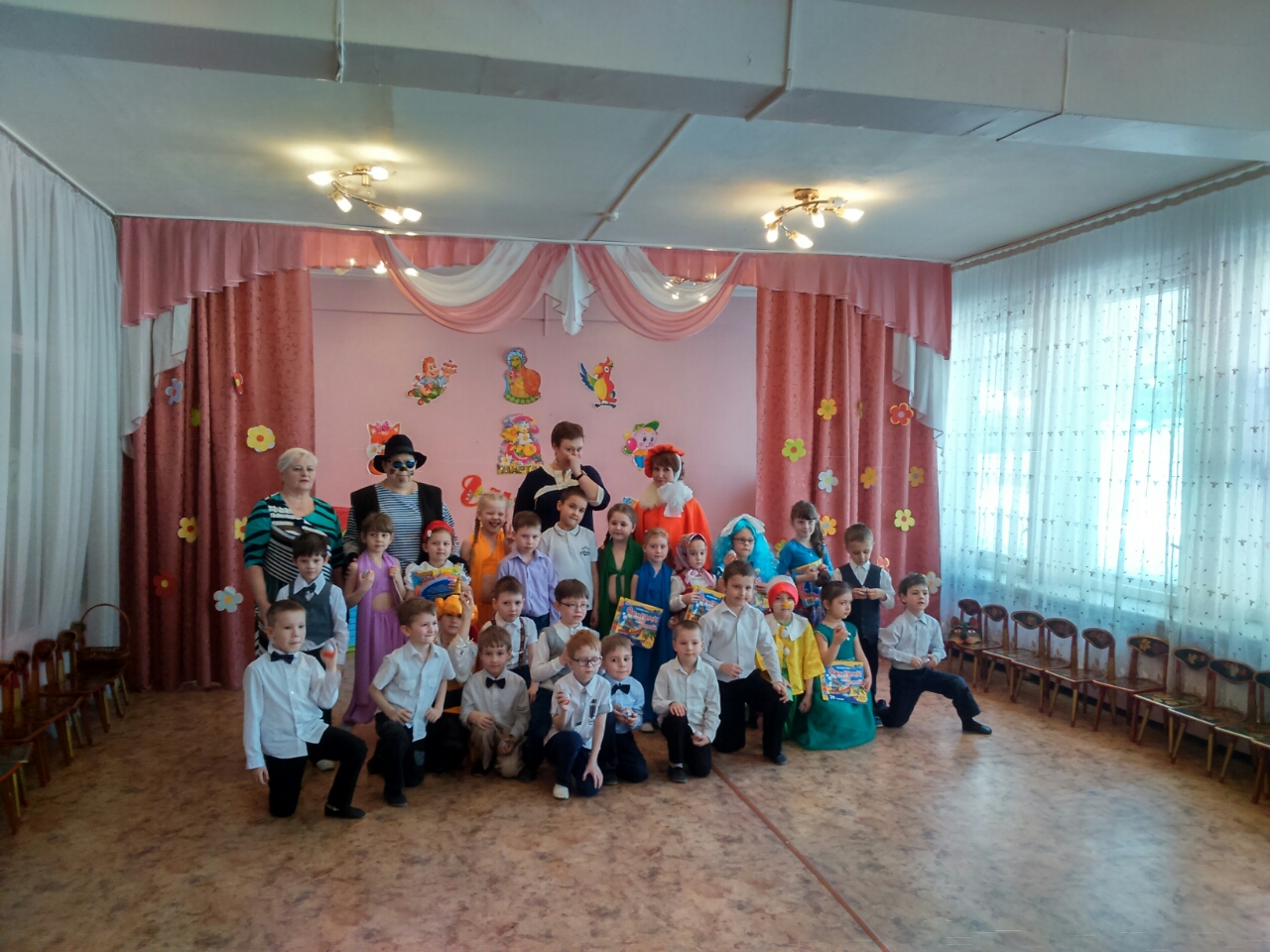 